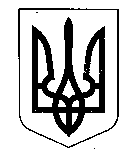 МІНІСТЕРСТВО ФІНАНСІВ УКРАЇНИНАКАЗ  від ______________                           Київ                                   № __________ Про затвердження Змін до Порядку заповнення та видачі митницею сертифіката з перевезення (походження) товару EUR.1 або EUR-МEDВідповідно до статті 46 глави 7 розділу II, пункту 14 частини другої 
статті 544 глави 74 розділу XX Митного кодексу України, підпункту 5 пункту 4 Положення про Міністерство фінансів України, затвердженого постановою Кабінету Міністрів України від 20 серпня 2014 року № 375,НАКАЗУЮ:1. Затвердити Зміни до Порядку заповнення та видачі митницею сертифіката з перевезення (походження) товару EUR.1 або EUR-МED, затвердженого наказом Міністерства фінансів України від 02 березня 2021 року № 139, зареєстрованого у Міністерстві юстиції України 22 березня 2021 року за                    № 355/35977, що додаються.2. Департаменту митної політики Міністерства фінансів України в установленому порядку забезпечити:подання цього наказу на державну реєстрацію до Міністерства юстиції України;оприлюднення цього наказу.3. Державній митній службі України у місячний строк з дня офіційного опублікування цього наказу доопрацювати відповідне програмне забезпечення для реалізації вимог цього наказу.4. Цей наказ набирає чинності з дня його офіційного опублікування.5. Контроль за виконанням цього наказу покласти на заступника Міністра фінансів України з питань європейської інтеграції Драганчука Ю. О. та Голову Державної митної служби України.Міністр                                                                                        Сергій МАРЧЕНКО